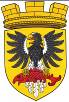 МУНИЦИПАЛЬНОЕ ОБРАЗОВАНИЕ«ЕЛИЗОВСКОЕ ГОРОДСКОЕ ПОСЕЛЕНИЕ»Собрание депутатов Елизовского городского поселенияВТОРОЙ СОЗЫВ, СОРОК ПЕРВАЯ СЕССИЯРЕШЕНИЕ №791г.Елизово								            22 сентября 2015  года       Руководствуясь статьей 37 Федерального   закона  от 06.10.2003 № 131-ФЗ «Об общих принципах организации местного самоуправления в Российской Федерации», статьей 30 Устава Елизовского городского поселения, Положением «О порядке проведения конкурса на замещение должности Главы администрации Елизовского городского поселения», Собрание депутатов Елизовского городского поселенияРЕШИЛО:1. Назначить проведение первого этапа конкурса на замещение должности    Главы   администрации    Елизовского     городского   поселения  27 октября 2015 года в 10.00 часов по адресу: г. Елизово, ул. Виталия Кручины, д.19 А, зал заседаний Собрания депутатов Елизовского городского поселения.2. Установить:2.1. место и время приема документов: г. Елизово, ул. Виталия Кручины, д.19А, с понедельника по четверг - с 8.30 часов до 17.00 часов, в пятницу – с 8.30 часов до 15.30 часов (во время перерыва с 13.00 часов до 14.00 часов, в выходные дни - субботу и воскресенье прием документов не осуществляется);2.2. дату и время окончания приема документов: 20 октября 2015 года в 17.00 часов. 3. Создать конкурсную комиссию по проведению конкурса на замещение должности Главы администрации Елизовского городского поселения  в следующем составе:председатель конкурсной комиссии:Шергальдин А.А. – Глава Елизовского муниципального района, Глава Елизовского городского поселения;секретарь конкурсной комиссии:Даник И.В. - руководитель аппарата Собрания депутатов Елизовского городского поселения;4. Конкурсной комиссии опубликовать в печатном издании и разместить на официальном сайте администрации Елизовского городского поселения в информационно-телекоммуникационной сети «Интернет» объявление о проведении конкурса на замещение должности Главы администрации Елизовского городского поселения.5. Опубликовать настоящее Решение.6. Настоящее Решение вступает в силу со дня его принятия.Глава Елизовского городского поселения-председатель Собрания депутатовЕлизовского городского поселения                   	                    А.А.ШергальдинО назначении проведения конкурса на замещение должности Главы администрации Елизовского городского поселениячлены конкурсной комиссии:        Антонов О.В. - председатель комитета Собрания депутатов Елизовского городского поселения по экономике;        Гаглошвили А.М. - заместитель председателя комитета Собрания депутатов Елизовского городского поселения по бюджету;        Гончаров А.С. - начальник Управления экономического развития Администрации Елизовского муниципального района;        Платонова Е.В. - заместитель начальника Управления делами -начальник правового отдела Управления делами Администрации Елизовского муниципального района.члены конкурсной комиссии:        Антонов О.В. - председатель комитета Собрания депутатов Елизовского городского поселения по экономике;        Гаглошвили А.М. - заместитель председателя комитета Собрания депутатов Елизовского городского поселения по бюджету;        Гончаров А.С. - начальник Управления экономического развития Администрации Елизовского муниципального района;        Платонова Е.В. - заместитель начальника Управления делами -начальник правового отдела Управления делами Администрации Елизовского муниципального района.члены конкурсной комиссии:        Антонов О.В. - председатель комитета Собрания депутатов Елизовского городского поселения по экономике;        Гаглошвили А.М. - заместитель председателя комитета Собрания депутатов Елизовского городского поселения по бюджету;        Гончаров А.С. - начальник Управления экономического развития Администрации Елизовского муниципального района;        Платонова Е.В. - заместитель начальника Управления делами -начальник правового отдела Управления делами Администрации Елизовского муниципального района.